NAME_________________________________________Envirothon Unit 1A-Abiotic Influences of Water-Mrs. WeimerWater statisticsCovers 75% of Earth’s surface_______ oceans_______ freshwater2% (of Total) in ice caps and glaciers1% in lakes, underground, or in atmosphere (usable by humans)Makes up 70% of the human body92% of blood plasma80% of muscle tissues60% of red blood cellsPhysical properties Is clear, colorless, odorless, and tasteless* Colors, tastes and odors are caused by substances dissolved in the water.Boils at _____________Freezes at __________Density = _____g/mL (at 4°C)Water is a _______ MoleculeDraw the structure of the water molecule and label it:Forms this kind of bond_________________________POLAR MOLECULEA molecule that __________________________________ areas.Also called a polar substance or polar compound.NON-POLAR SUBSTANCESNon-polar substances do not have charged endsDraw water as a polar molecule:POLAR MOLECULETHE PROPERTIES OF:Cohesion, adhesion, specific heat, universal solvent, capillary action, surface tensionALL HAPPEN BECAUSE WATER IS A POLAR SUBSTANCE!CAPILLARY ACTIONThe combined force of attraction among water molecules and with the molecules of the surrounding material.Cohesion + AdhesionCapillary Action (draw it)SURFACE TENSIONThe tightness across the surface of water that is caused by the polar molecules pulling on one another.Makes the surface act like a solidSurface Tension (draw it)UNIVERSAL SOLVENTThis is a nickname given to water.Water dissolves LOTS of things.Remember: ___________ = the thing doing the dissolving___________ = the thing that dissolves awayOther polar molecules can be dissolved by water.NON-POLAR SUBSTANCESNon-polar substances ___________ dissolve in water.Can you think of some examples of non-polar substances?Universal SolventWhy is water so good at dissolving things?Because water is a polar molecule and is shaped like a _________, it is able to break up substances into smaller pieces (dissolve).COHESIONBecause water is a polar molecule, it is __________________________________________.Cohesion – is the attractive force between water molecules.Draw CohesionADHESIONBecause water is a polar molecule, it is attracted to ____________________________Adhesion – occurs when molecules of water are attracted to other substances.Draw CohesionSPECIFIC HEATSpecific Heat = the amount of energy needed to increase the temperature of something 1 degree C.Water has a ____________________________ specific heatThat means it takes a lot of ______________ for water to increase its temperature.This is because of the _____________________________ between water molecules.   It’s POLAR!FreezingDensity of ice (at 0°C) is _________________, so ice floats in water.Most liquids become more dense as you cool them.  However, when water freezes, a large expansion occurs.Pennsylvania Watershed (Unit 1 Part 2)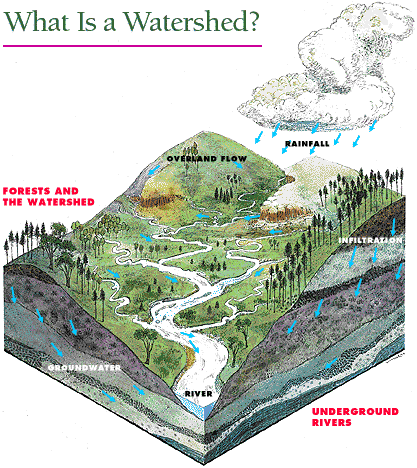 A watershed is the land area from which ____________________________________ drains into a stream, lake, reservoir or other body of water. A basin is the large land area that is made up of many _________________that are drained by a river system.Pennsylvania Watersheds:  SODPEG S= Susquehanna O= Ohio D= Delaware P= Potomac E= Lake Erie G= Genesee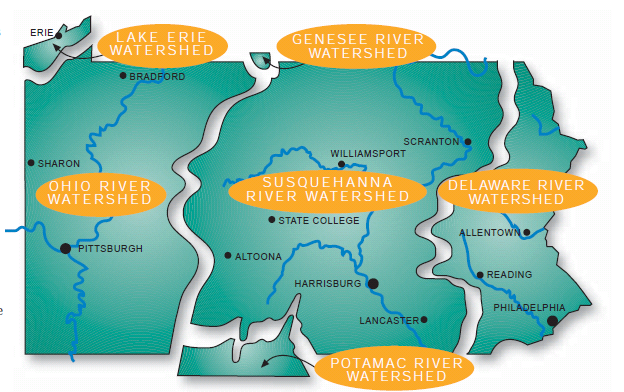 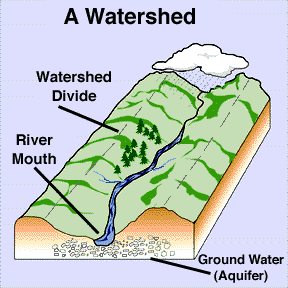   Watersheds are surrounded by topographic highs called __________________Within all watersheds, small streams (1) join together to form _________________ (2) and larger streams join together to form _____________________(3). Rivers eventually empty into ___________________ (4) where the water may stay for some time or evaporate and form precipitation. Some of this precipitation falls on the land and the process repeats itself endlessly. Draw how water moves through one of our watersheds:Pennsylvania has more miles of ___________________ than any other state, excluding Alaska!If you floated a boat down the Youghiogheny River it could end up in the _________________________________!All the stream water in PA eventually ends up in the ____________________________Forest watersheds supply over _________of our drinking water!If you floated a toy boat down the Laurel Hill it could end up in the Gulf of MexicoIf you went to an area on the other side of the continental divide (on the way to Frostburg) a toy would float to _______________________________________Pennsylvania State Water Plan organizes the state’s freshwater systems into __________watershedsCharacteristicsAll contain waterHave a divideContain landDrains to a body of waterWater eventually drains to an oceanABIOTIC FACTORSDISSOLVED OXYGENOrganisms that live in water require oxygen to survive, just like land organisms do. The amount of dissolved oxygen in water determines what kind of fish and other organisms live in the water. In estuaries like the __________________________, the amount of dissolved oxygen in the water varies with the _______________________Must be greater than ___________ mg/1 for fish and aquatic organisms to surviveWATER TEMPERATUREThe temperature of water can change greatly in a watershed over thecourse of a year depending on the seasons. Water temperature affects the types of organisms that can live and reproduce in areas of the watershed. For example, fish that need cooler water temperatures may _______________________ to cooler waters in summer months. Toleerance levels range from ____________ degrees pHpH is a measurement of the acidity or alkalinity (base) of a solution. 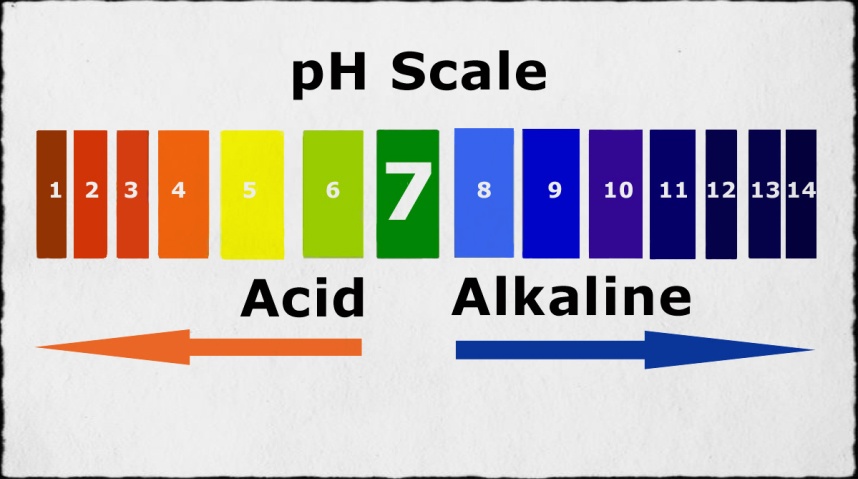 When substances dissolve in water they produce charged molecules called ____________ Acidic water contains extra hydrogen ions (H+) and basic water contains extra hydroxyl (OH-) ions.pH is measured on a scale of _____________________ Neutral water has a pH of ____. Acidic water has pH values less than 7, with 0 being the most acidic. Likewise, basic water has values greater than 7, with 14 being the most basic. Acid Rain Acid rain is anything below 7 on the pH scale 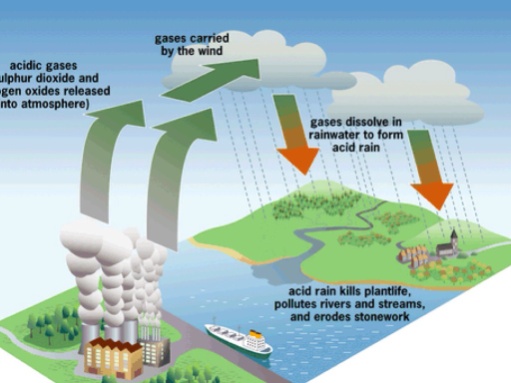 Three ways it can harm fishEggsGillsBody ChemistryAVERAGE pH rainfall in PA is __________Some of the most acid in the country Most aquatic animals and plants have adapted to life in water with a specific pH and may suffer from even a slight change.Even moderately acidic water (low pH) may reduce the ________________________ of fish eggs, irritate fish and aquatic insect ______, and ______________________________________.Water with extremely high or low pH is deadly. A pH below 4 or above 10 will kill most fish and very few animals can tolerate waters with a pH below  ___or above ___.Amphibians are particularly vulnerable to low pH, likely because their skin is so sensitive to pollutants. Some scientists believe the recent drop in amphibian numbers around the world is due to low pH levels caused by acid rain. Aquatic invertebratesHave external skeletonsShells made from _________________Extra sensitive to pH change Acid Rain Derived fromPower stations, factories and cars all burn fuels and therefore they all produce polluting gases. Some of these gases (___________________________________________________) react with the tiny droplets of water in clouds to form sulphuric and nitric acids. The rain from these clouds then falls as very weak acid - which is why it is known as "acid rain".Clean Air Act 1990Congress passed an ammendment to reduce ______________ emissions Water Pollution 1/5 of PA streams and ½ of PA lakes are impaired or pollutedCome from 2 sourcesAgriculture runoffAbandoned mine drainage Agriculture runoff When runoff from rain or snow carries soil, pesticides and fertilizers from fields to waterSoil=can be suspended in the riverMakes ________Can damage _________________Can absorb more sunlight and make temps ___________Silt that settles into sediment make it difficult for fish to find food on the bottomCan kill invertebrates by ______________________________Fertilizer on the field makes plants grow and does the same for aquatic plantsMake aquatic plants a nuisanceDecomposing plants comsume _____________________________________This leads to :Brook trout, mayflies, caddisfly and stone flies=dieSmall mouth bass, rock bass, and catfish=more tolerant and will stay Abandoned Mine Drainage Pollutes almost 1/2 of PA watersLowers the ___Below ___algae and plants diecan make the stream waters and bottom appear yellow (_______), white (______________), and black (_________________) 